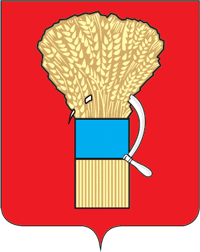 ДУМА УССУРИЙСКОГО ГОРОДСКОГО ОКРУГАР Е Ш Е Н И Е28.07.2020                                        г. Уссурийск                                №  256-НПАО внесении изменений в решение Думы Уссурийского 
городского округа от 31 марта 2020 года № 198-НПА "О Порядке возбуждения ходатайств о награждении наградами Приморского края"	В соответствии с Федеральными законами от 6 октября 2003 года 
№ 131-ФЗ "Об общих принципах организации местного самоуправления в Российской Федерации" и Уставом Уссурийского городского округа, Дума Уссурийского городского округаРЕШИЛА:	1. Внести в решение Думы Уссурийского городского округа от 31 марта 2020 года № 198-НПА "О Порядке возбуждения ходатайств о награждении наградами Приморского края"  (далее - решение) следующие изменения:в разделе II Приложения к решению:1) пункт 10 дополнить предложением вторым следующего содержания: "Запросы подписываются руководителем аппарата Думы.";2) дополнить пунктом 11 следующего содержания:	"11. Ответы на запросы, указанные в пункте 10 раздела II настоящего Порядка, приобщаются к заявлению и учитываются при принятии решения о возбуждении ходатайства.";	3) пункты 12, 13 изложить в следующей редакции:	"12. После проверки представленных документов для награждения и получения ответов на запросы,  указанные в пункте 10 раздела II настоящего Порядка, уполномоченный сотрудник в течении пяти рабочих дней направляет председателю Думы служебную записку о готовности документов для рассмотрения депутатами Думы. К служебной записке прилагается проект решения Думы о возбуждении ходатайства.	13. Председатель Думы в течение двух рабочих дней со дня получения служебной записки направляет для рассмотрения на заседание Думы следующие документы:	1) проект решения Думы;	2) заявление;3) документы, указанные в пунктах 2, 3, 4 раздела II настоящего Порядка.".2. Опубликовать настоящее решение в источнике для официального опубликования.3. Настоящее решение вступает в силу со дня его официального опубликования.Председатель ДумыУссурийского городского округа _____________А.Н. ЧернышГлава Уссурийского городского округа ______________Е.Е. Корж